DETAILED SOLUTIONS FOR THE EXAMPLESCase 1: Numerical Example for  Uniform  Here  indicating there are two real roots with probability one. The IRR/First Root: Using Table 1, the valid range is . The PDF and the CDF expressions are  and .  The IRR/Second Root: The valid range is . The PDF and the CDF expressions are  and . If the MARR is 3.95 or 395%,  = P()  ≤ 3.95) – P()  ≤ 3.95) =   1-(1-P()  > 3.95) = 1 -  =  1 – (0.4(3.95 – 2.125)2 – 0.91) = 0.578.  Unlike the IRR, the ERR solution requires a MARR value as an input. Using the applicable ERR CDF formula for a MARR of 3.95 in Table 3,    in a valid range of 3.867 ≤ ERR ≤ 4.069 and P(ERR > 3.95) = 1 – F(3.95) = 0.574. Both the IRR and the ERR CDF expressions result in the same probability of project being acceptable.If  MARR is 0.25,  = P()  ≤ 0.25) – P(≤ 0.25) = P( ≤ 0.25) - 0 = (0.25) =.  The decision maker can use this information to make a decision for the project for accepting, rejecting, or further study.Usingthe valid range is . The PDF and the CDF expressions are:   Using the CDF above we can also compute the probability the project is desirable, .  This confirms the answer found above using the IRR approach.Case 2: Numerical Example for  UniformThe term  ranges in [0, 80000000] indicating two real roots.The IRR/First Root: Using Table 1, the valid range is . The PDF and the CDF expressions are:    The IRR/Second Root: The valid range is . The PDF and the CDF expressions are   If the MARR is 2.00, (2.00)- (2.00) = P (2.00) – P( 2.00) = 1 – (2.00) = 0.966. The applicable ERR CDF for a MARR of 2.00 is 0.226*(ERR + 1)2 – 2 in 1.975  ERR  2.644 range. P (ERR > MARR) = 1 – F(2.00) = 0.966.Using a MARR of 0.25,  (0.25)-  (0.25) = P(  0.25) – 0 =  (0.25)  = 0.50. ERR, . Using Table 3, the valid range is . The PDF and the CDF expressions are:  Here, , which is the same as the value found using the IRR CDF above.Case 3: Numerical Example for  Exponential.The term  ranges in [- ∞ , 100000000] indicating there are not always roots.  The roots that exist happen when A2  $15,625 which happens with a probability of 0.7904. The IRR/First Root: Using Table 2, the valid range is . The conditional PDF and the CDF expressions are:The IRR/Second Root:  The valid range is . The PDF and the CDF expressions are:  If the MARR = 4.5, for the project to be favorable, the MARR must be between the roots.  (4.5) – (4.5) = 1 – (4.5) = 0.611.  Since =  the actual probability the project is desirable is (0.611 * 0.7904) = 0.483. Using Table 4, the applicable ERR CDF for a MARR of 4.5 is   in    -1  ERR  4.86 range.  Then, P (ERR > MARR) = 1- = 0.483 which is the same as the IRR solution.    Using a MARR of 0.25, (0.25) – (0.25) = P(  0.25) – 0 = . . As noted earlier, this is a conditional probability. Since =  The actual probability the project is acceptable is (0.7998 * 0.7904) = 0.6321. Letting  and using Table 4, the valid range for the ERR is  . The PDF and the CDF expressions are: Figure 1 shows that simulated PDF of the ERR resembles to the analytical one shown in Figure 8 in the article.   Figure 2 shows the analytical CDF of the ERR for this case.
Figure 1. Simulated PDF of the ERR for  (MARR = 0.25)


Figure 2. The CDF of the ERR for  (MARR = 0.25)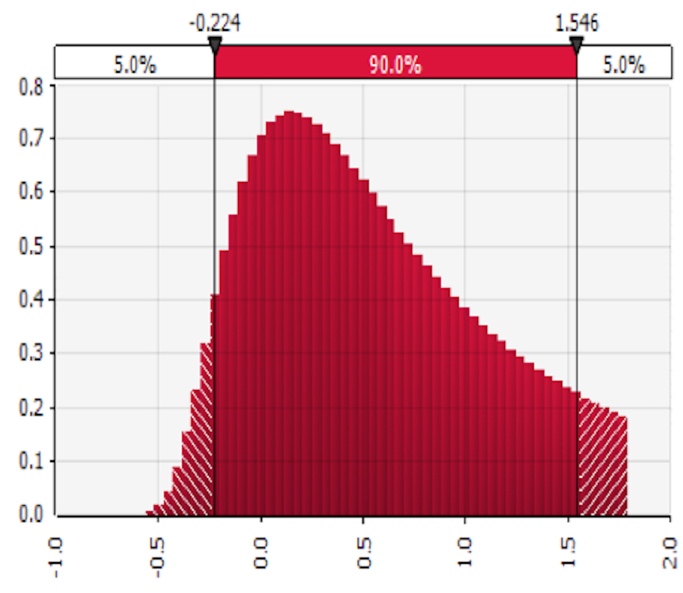 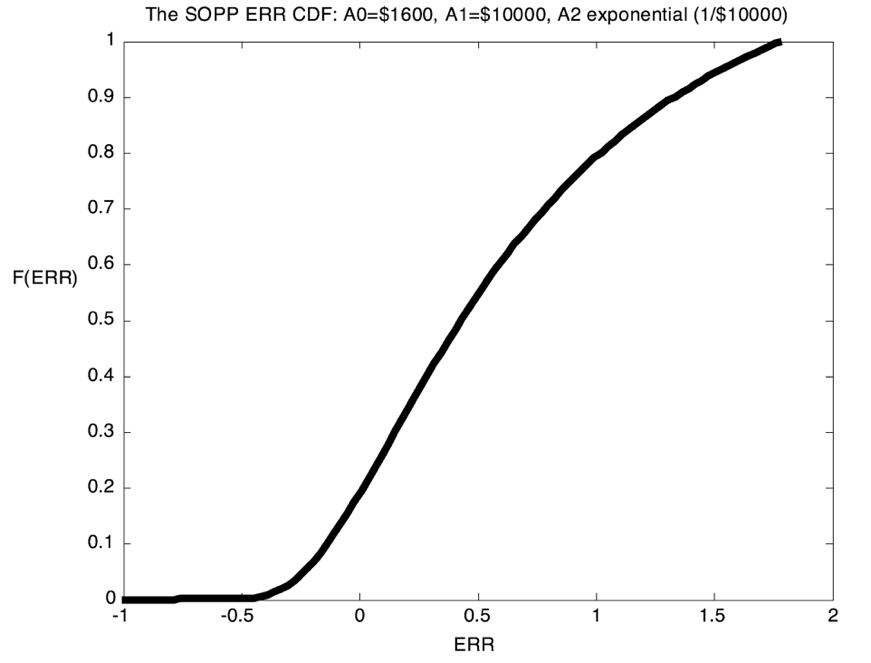 Again, the decision maker would accept the project if the probability of the ERR exceeding a given MARR is high enough.  , then  which is the same as the result found with the IRR approach.   Case 4: Numerical Example for  ExponentialThe term  ranges in [-64000000, ∞] indicating there are not real always roots.  The real roots happen when A1 ≥ $8,000 which happens with a probability of 0.4493.   The IRR/First Root: Using Table 2, the valid range is . The PDF and the CDF are , and. 
Figure 3 shows the simulated conditional PDF of the first IRR root which resembles to Figure 9 in the article.
Figure 3. Simulated Conditional PDF of the IRR – First Root for 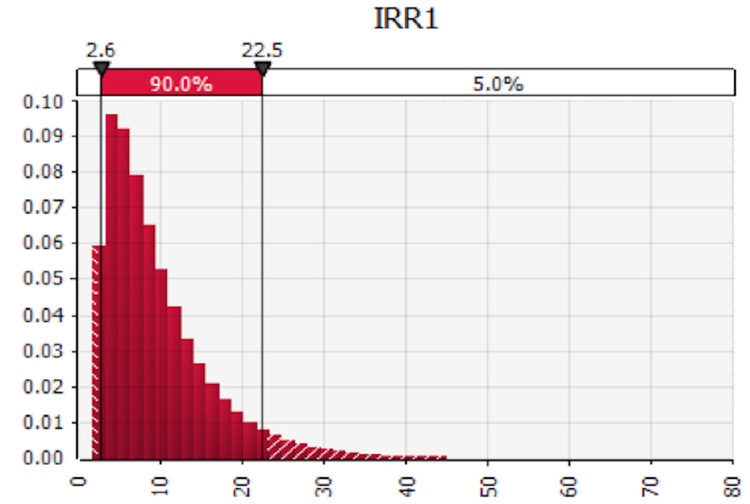 The IRR/Second Root:  The valid range is . The PDF and the CDF expressions are:   Using MARR = 2.45, (2.45) – (2.45) = 1 – (2.45) = 0.959. The actual probability that the project is desirable is (0.959 * 0.4493) = 0.430.   The applicable ERR CDF is   and P (ERR > MARR) = 1 – F(2.45) = 0.4309. .   Using a MARR of 0.25, and Equation 10 becomes .  =  0.8187. Again, this is a conditional probability. Here the IRR only exists if , which has a probability of 0.4493 so the actual probability that the project is desirable is (0.8187)*(0.4493) = 0.3679.   The analytical IRR PDF and CDF graphs for the second root are shown in Figures 4 and 5. Simulated conditional PDF plot for the second IRR is shown in Figure 6.
Figure 4. The Conditional PDF of the IRR – Second Root for 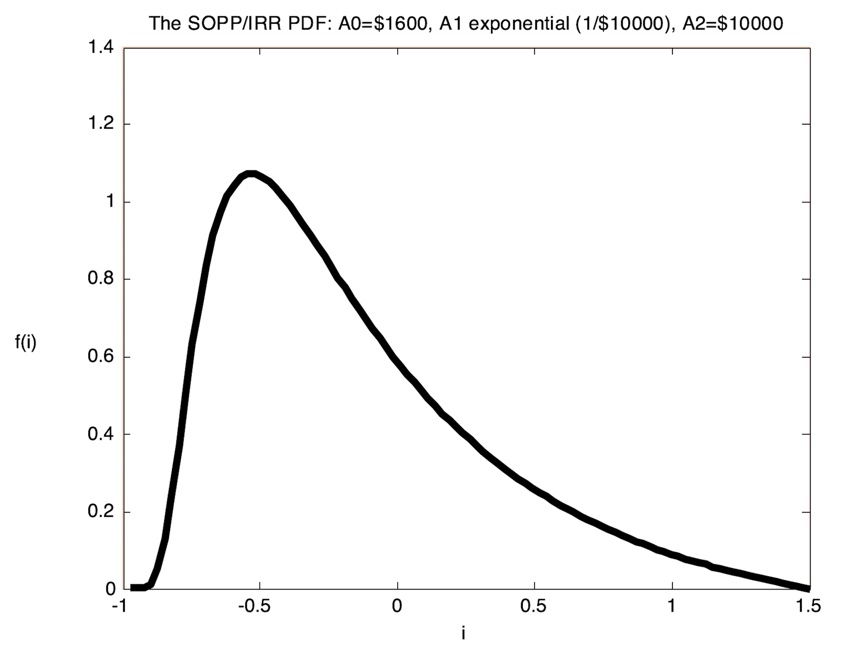 
Figure 5. The Conditional CDF of the IRR - Second Root for 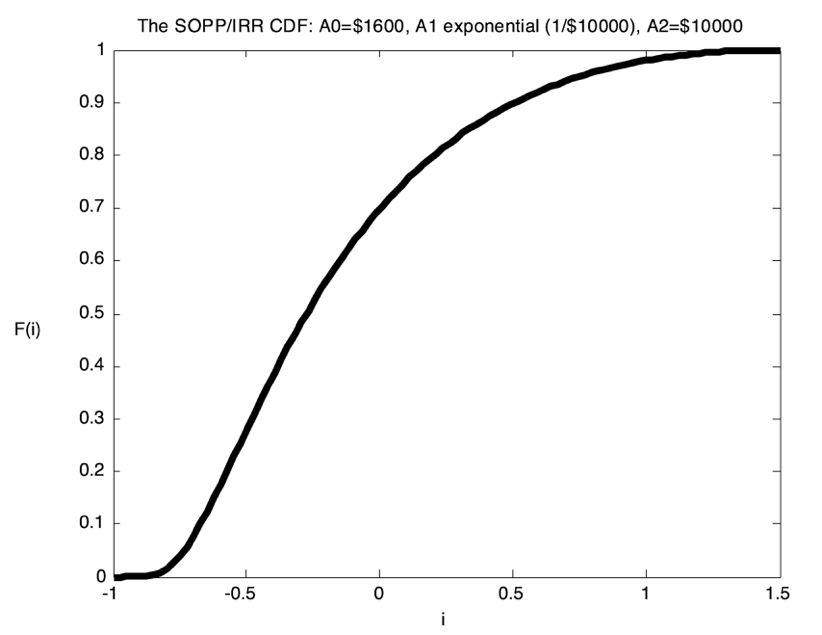 
Figure 6. Simulated Conditional PDF of the IRR - Second Root for 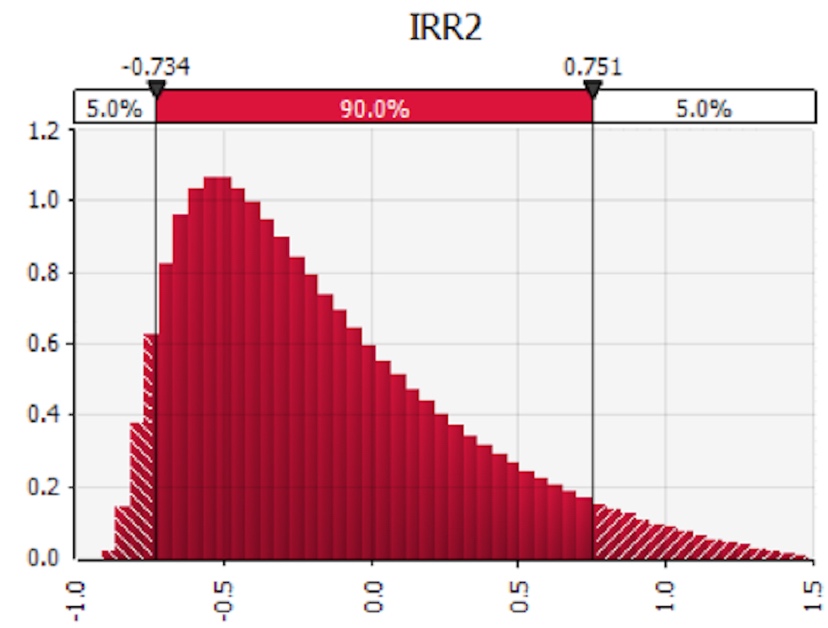 For the ERR, Using Table 4, the valid range is .  The PDF and the CDF expressions are:             . , then  and is the same as the value found above using the IRR CDF. 